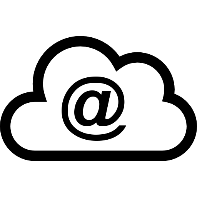 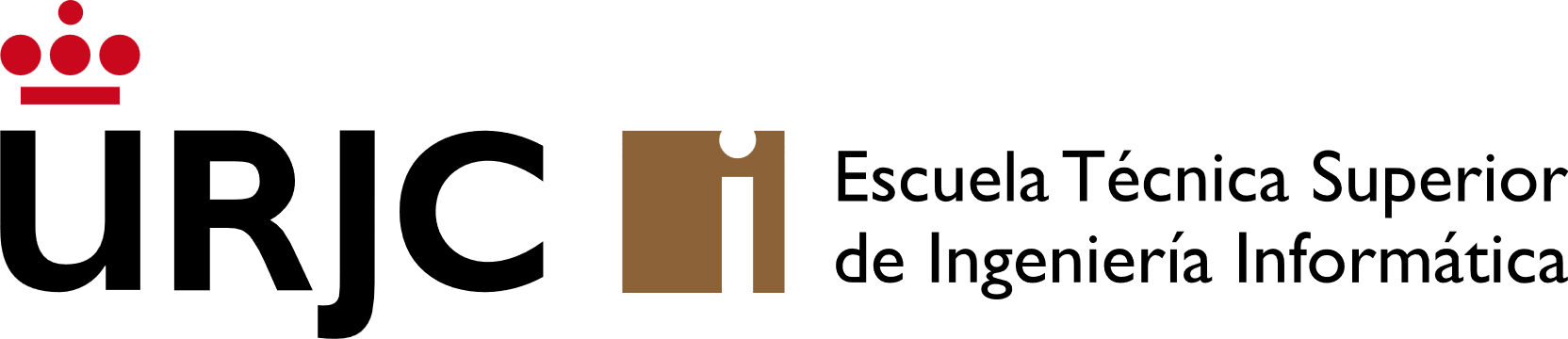 Grado en Ingeniería InformáticaSistemas DistribuidosParte IIILa aplicación tiene una base de datos.Si, y es NoSQL o relacional distribuidaSi, pero es relacional no distribuida (-2.5) No (-5)La base de datos viene en un contenedor de Docker Si | No (-5)Otras consideraciones (0-10)